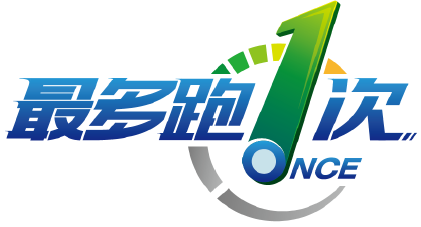 湖州市特种设备企业服务平台使用手册维保单位版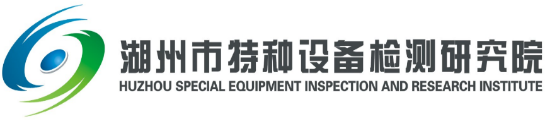 一、平台介绍湖州市特种设备企业服务平台，是用于企业网上告知、网上报检、电子报告、电子发票领取、查缴费用所建立的一站式互联网平台。二、系统要求操作系统：Windows XP/Vista/7/8/10。浏览器：IE8及以上。三、账号开通维保单位需要携带《特种设备安装改造维修许可证》原件、《法人授权书》（加盖公章、法人签字）、经办人身份证原件、《营业执照》复印件至湖州市特种设备检测研究院现场办理开通账号。地址：湖州市吴兴区安吉路299号，湖州市特种设备检测研究院，405室（质量和科技管理部）；联系电话：0572-2523106。四、设备管理4.1、设备总览4.1.1、进入平台后，点击上方菜单栏“设备管理”，再点击左侧菜单栏“设备总览”，进入设备总览界面（图4-1-1）。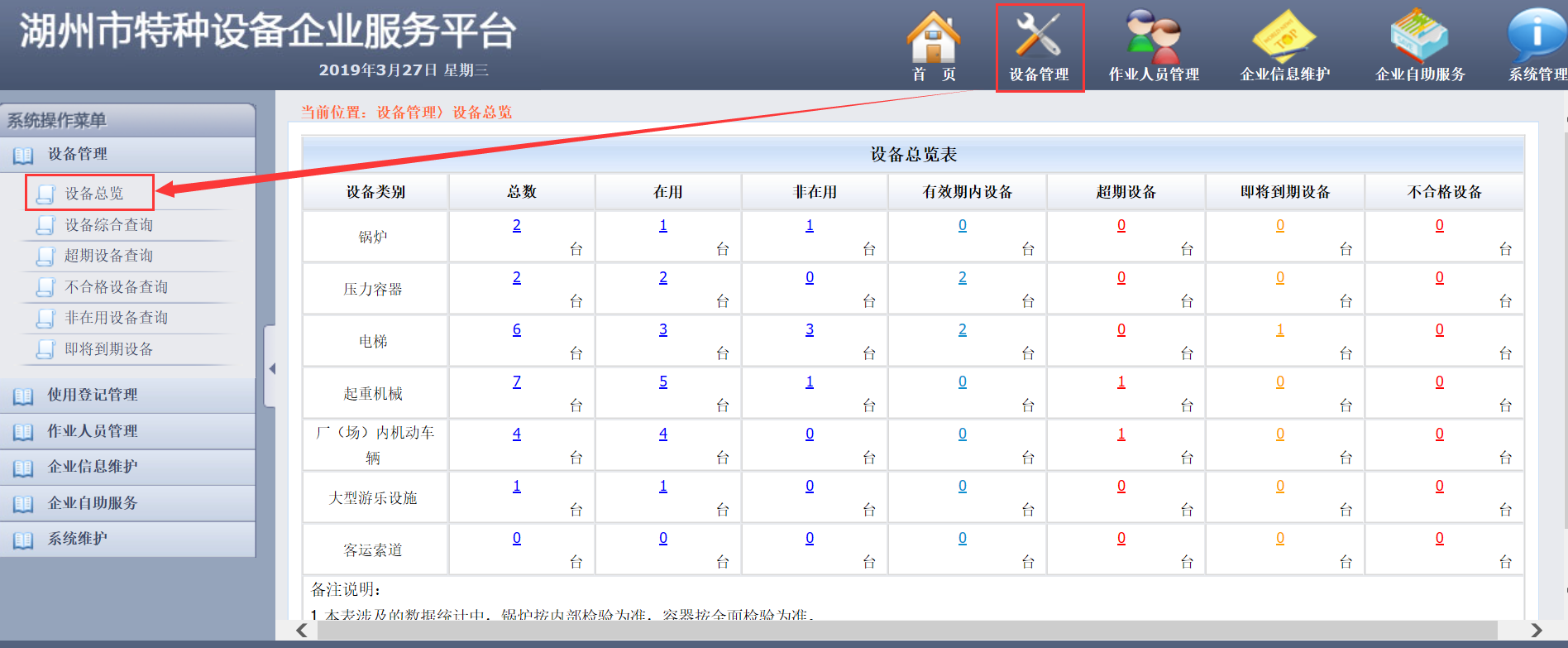 图4-1-14.1.2、在设备总览界面，可以查看单位名下所有特种设备数量（图4-1-2）。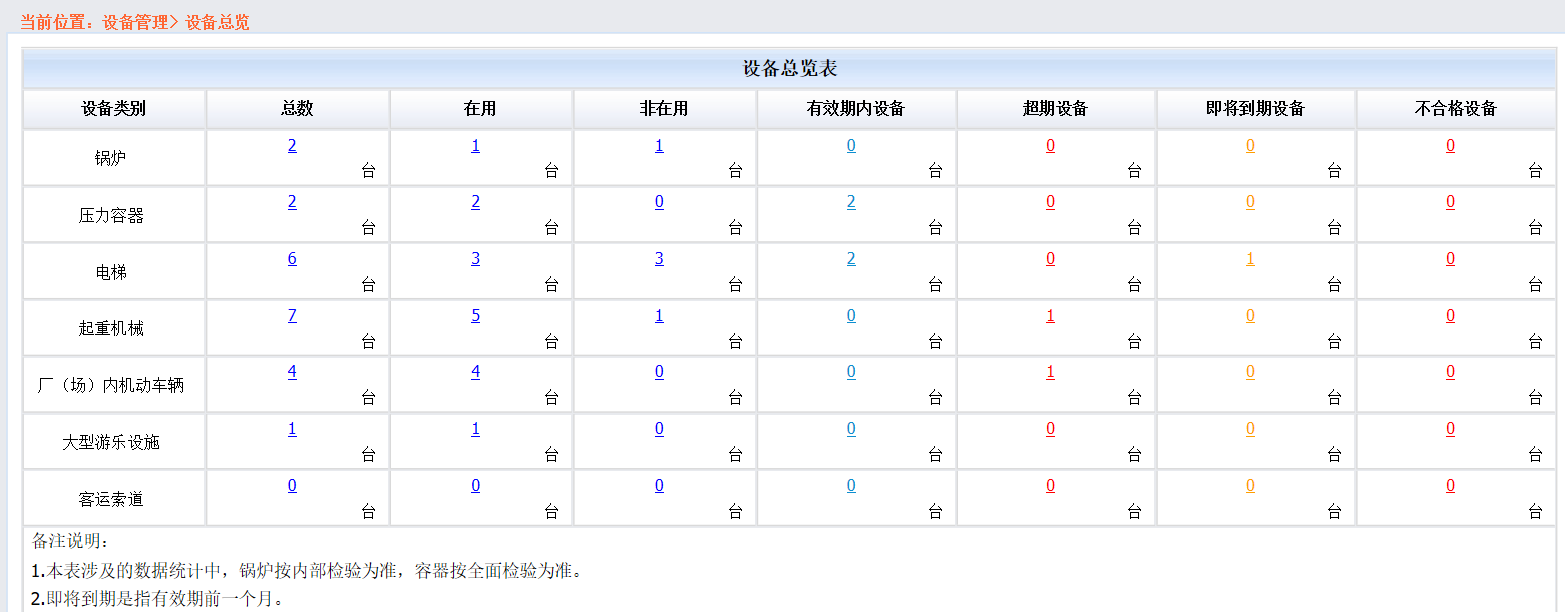 图4-1-24.1.3、点击其中一个类别的数字，可以进入相关设备明细界面，在明细界面中可以查看设备的相关信息、受理状态等（图4-1-3）。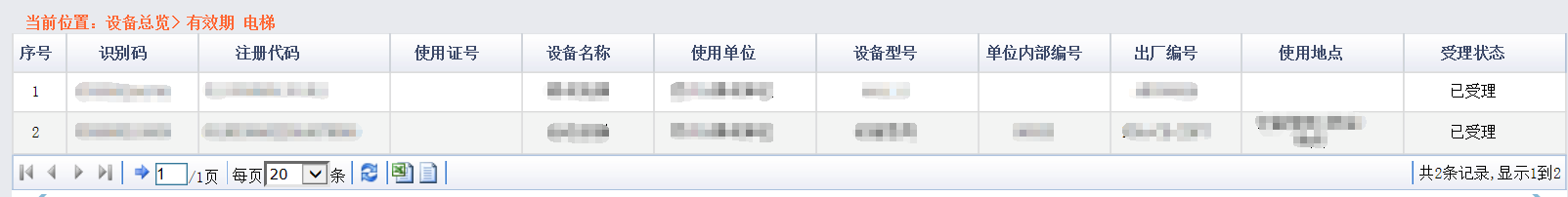 图4-1-34.2、设备综合查询4.2.1、在系统上方菜单栏点击“设备管理”，再点击左侧菜单栏的“设备综合查询”，进入设备综合查询界面（图4-2-1）。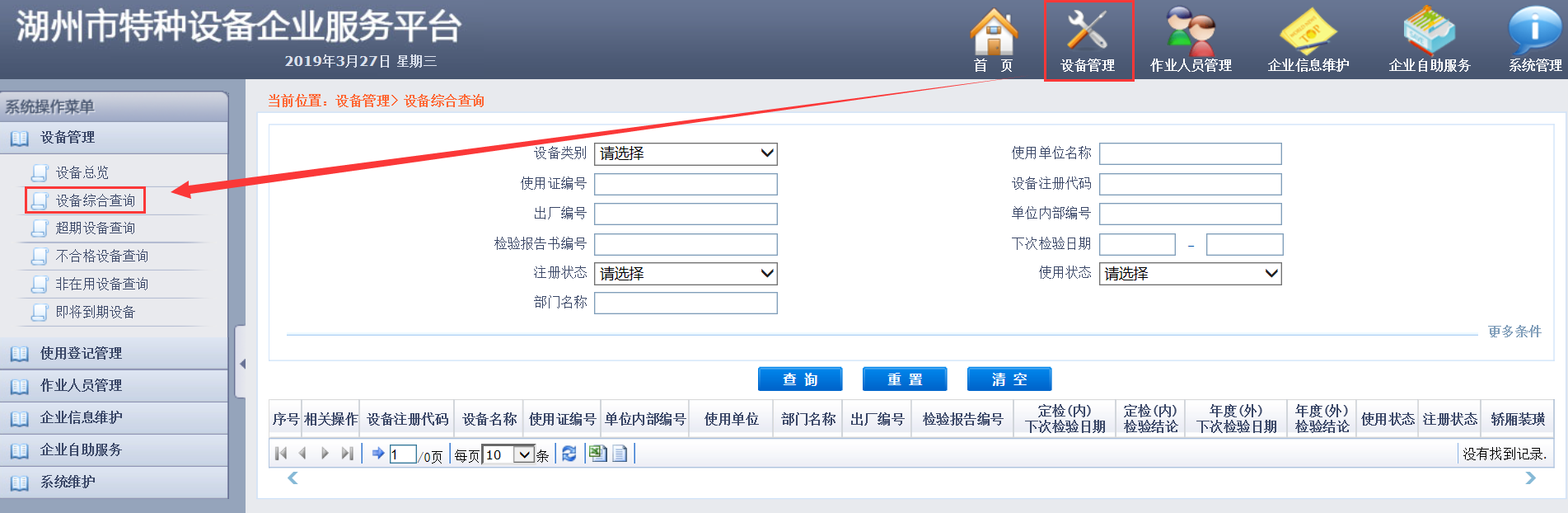 图4-2-14.2.2、根据自己所需要查询的设备，在上方搜索条件界面填写设备查询信息，点击“更多条件”可以填写更多设备查询信息（图4-2-2）。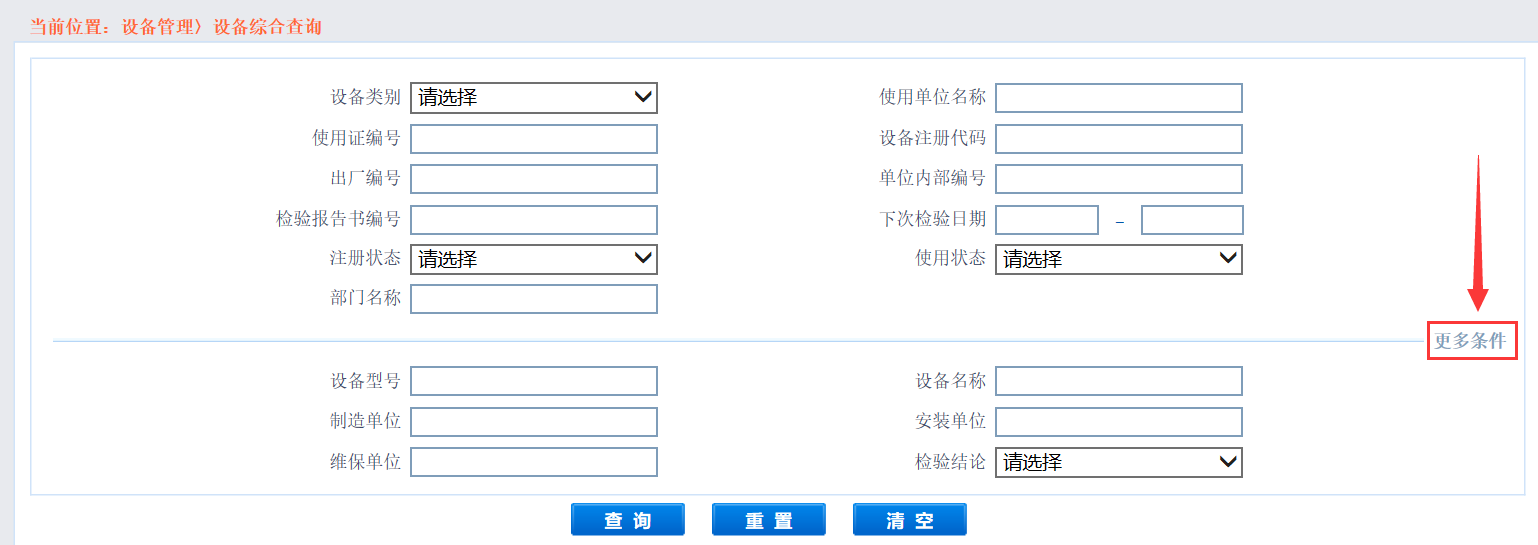 图4-2-24.2.3、填写完查询信息后，点击“查询”按钮，系统会根据查询信息检索出对应的设备（图4-2-3）。注：如果需要查询所有设备，无需填写查询信息，直接点击“查询”按钮。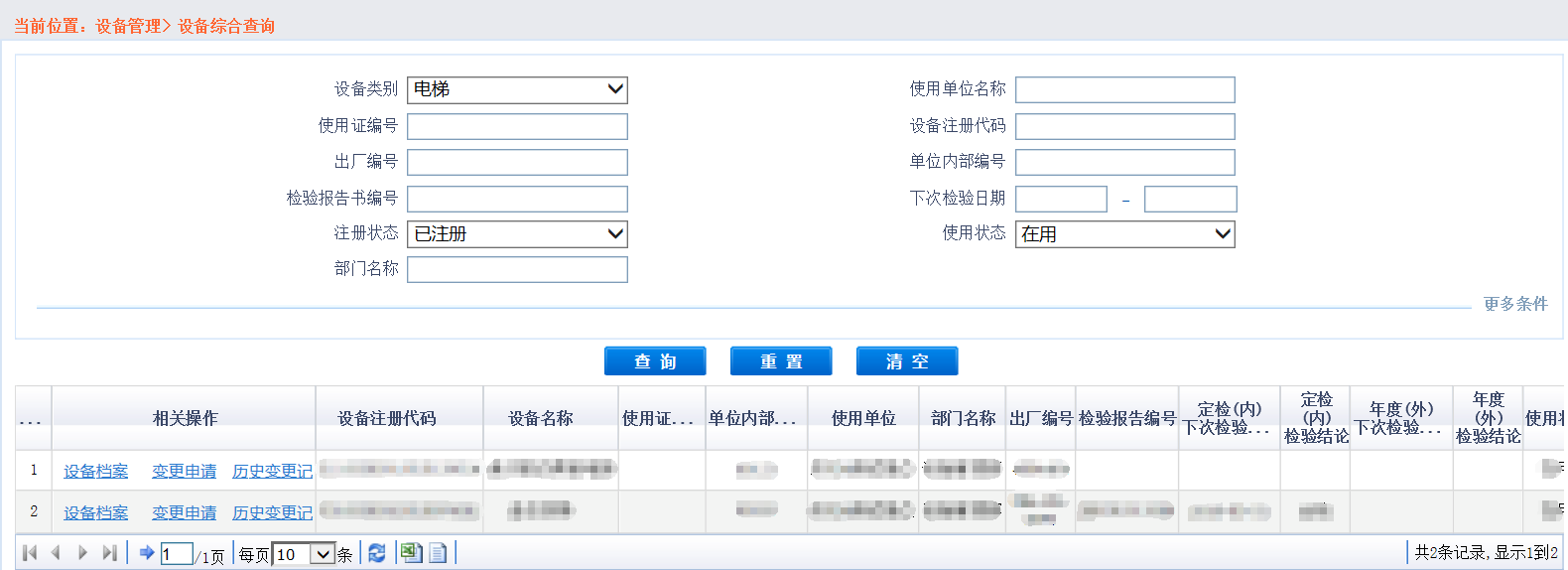 图4-2-34.2.4、点击“相关操作”列中的“设备档案”链接，可以进入设备档案界面（图4-2-4）。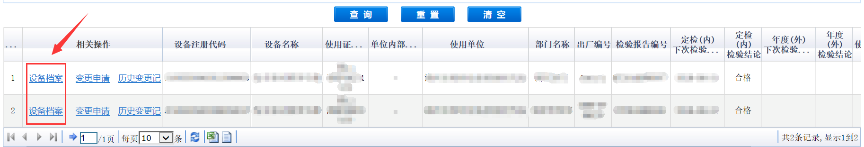 图4-2-44.2.5、在设备档案界面，可以查看该设备的所有信息，包括基础信息、参数信息、检验信息等（图4-2-5）。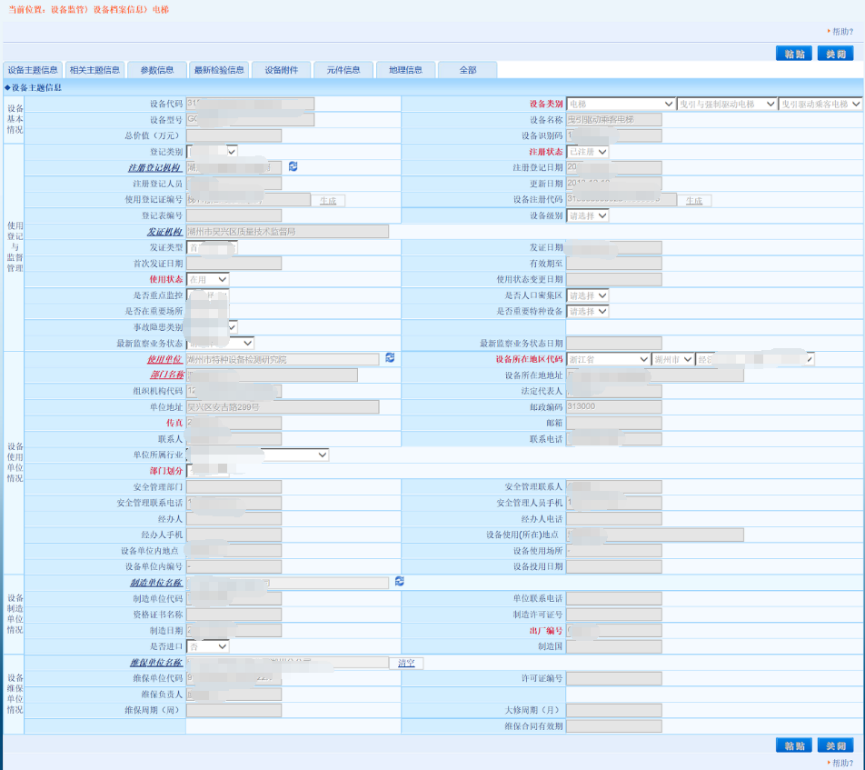 图4-2-54.3、超期设备查询4.3.1、点击菜单栏上方“设备管理”，再点击左侧菜单栏的“超期设备查询”，进入超期设备查询界面（图4-3-1）。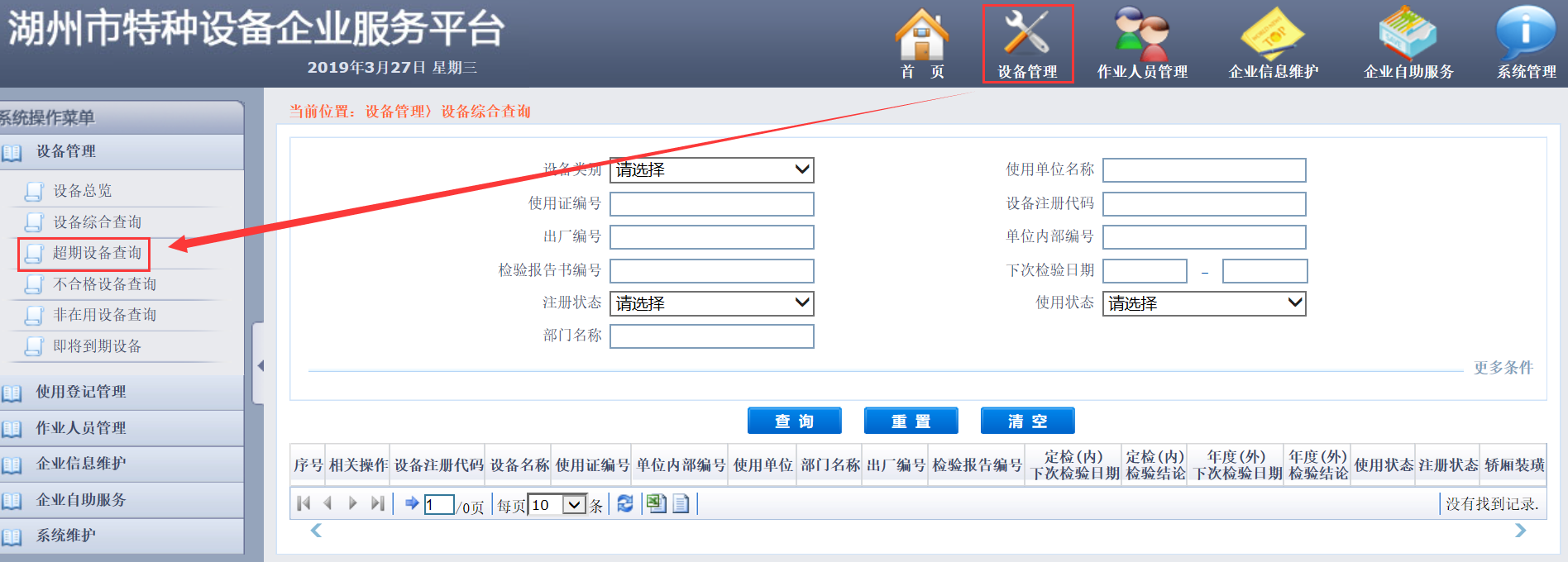 图4-3-14.3.2、在超期设备查询界面，可以查看所有超期未报检的设备明细，包括设备信息、下次检验日期和超期天数等（图4-3-2）。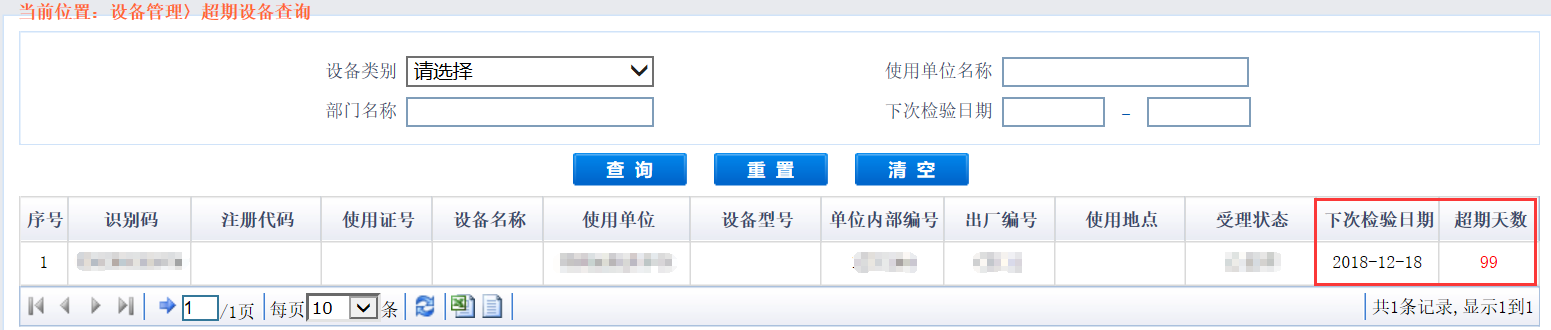 图4-3-24.4、不合格设备查询4.4.1、点击菜单栏上方“设备管理”，再点击左侧菜单栏的“不合格设备查询”，进入不合格设备查询界面（图4-4-1）。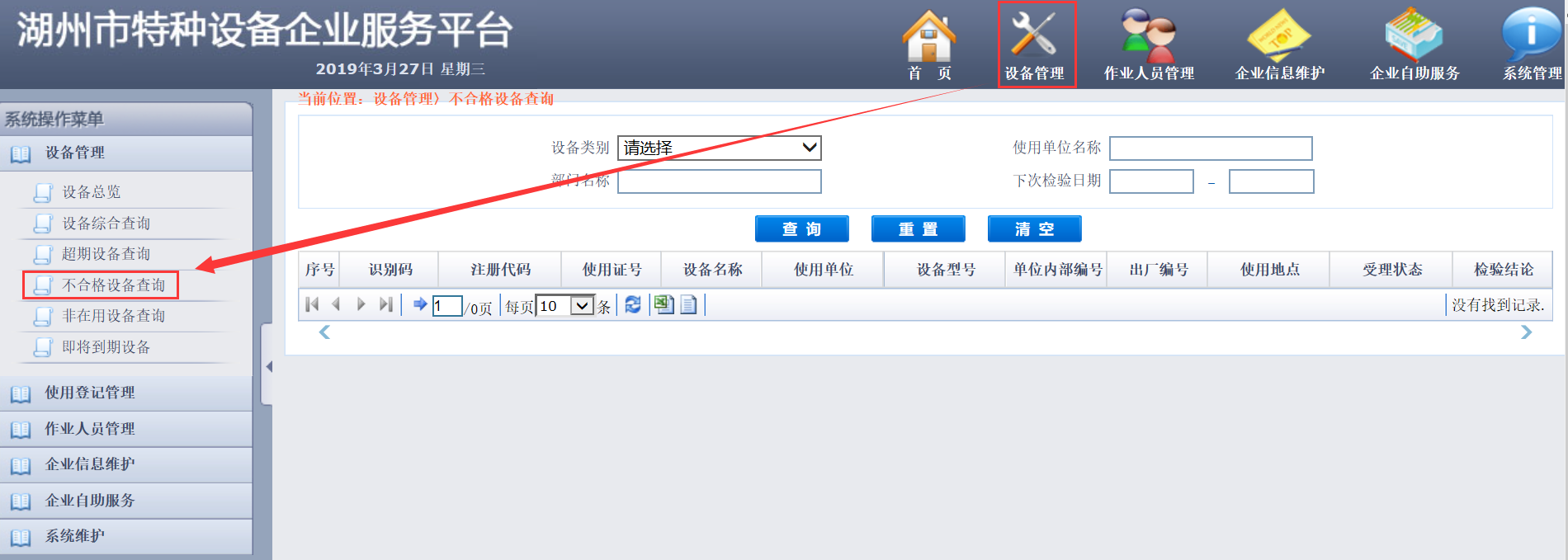 图4-4-14.4.2、在不合格设备查询界面，可以查看所有不合格的设备明细，包括设备信息、受理状态、检验结论等（图4-4-2）。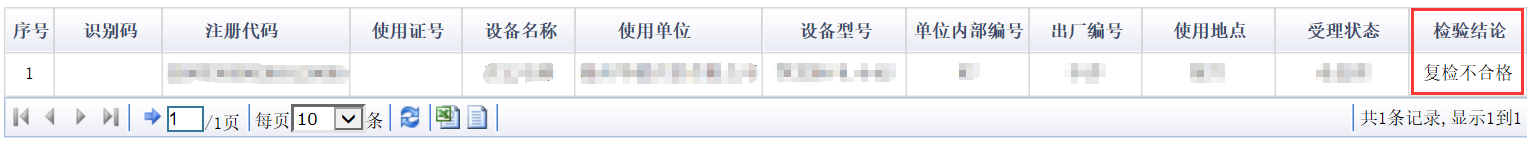 图4-4-24.5、即将到期设备4.5.1、点击菜单栏上方“设备管理”，再点击左侧菜单栏的“即将到期设备”，进入即将到期设备查询界面（图4-5-1）。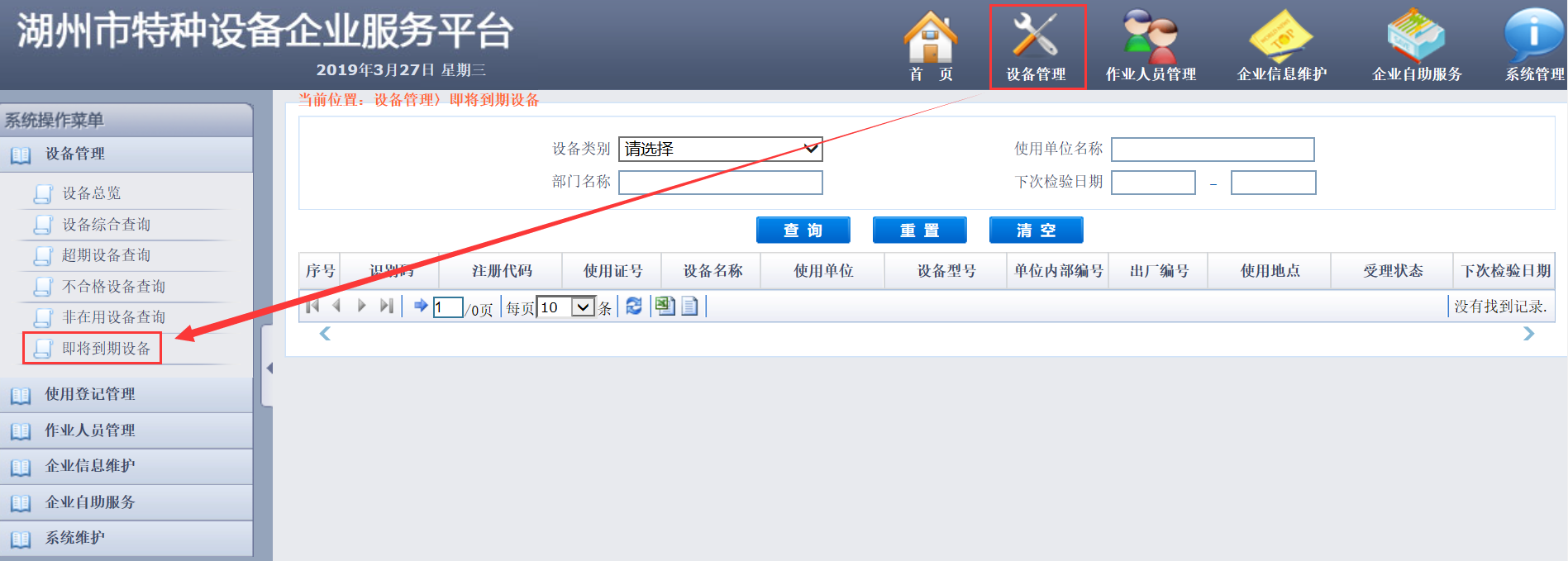 图4-5-14.5.2、在即将到期设备查询界面，可以查看所有即将到期的设备明细，包括设备信息、受理状态、下次检验日期等（图4-5-2）。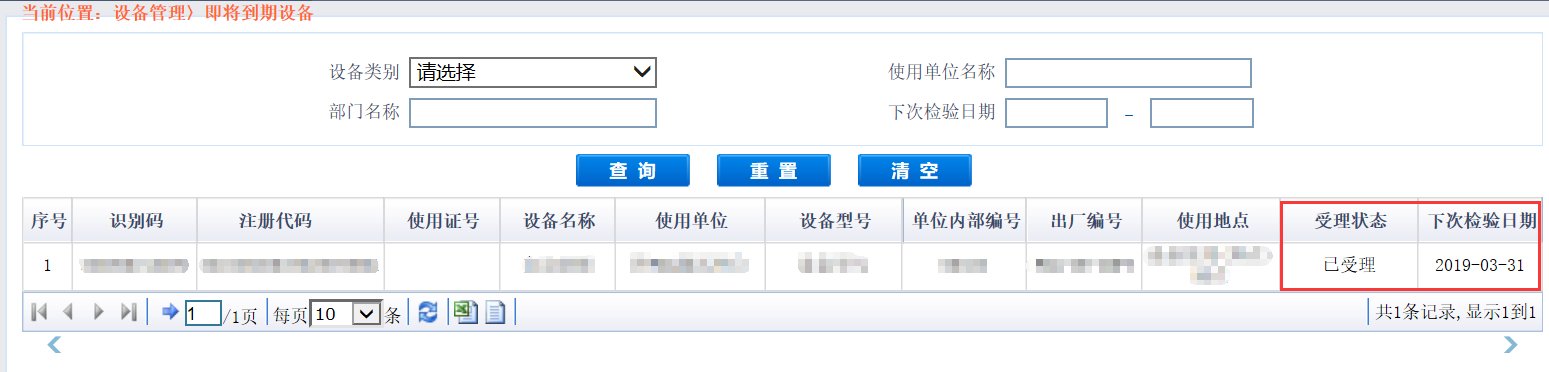 图4-5-2五、企业自助服务5.1、网上定期检验申报5.1.1、点击菜单栏上方“企业自助服务”，再点击左侧菜单栏的“网上报检”，进入网上报检界面（图5-1-1）。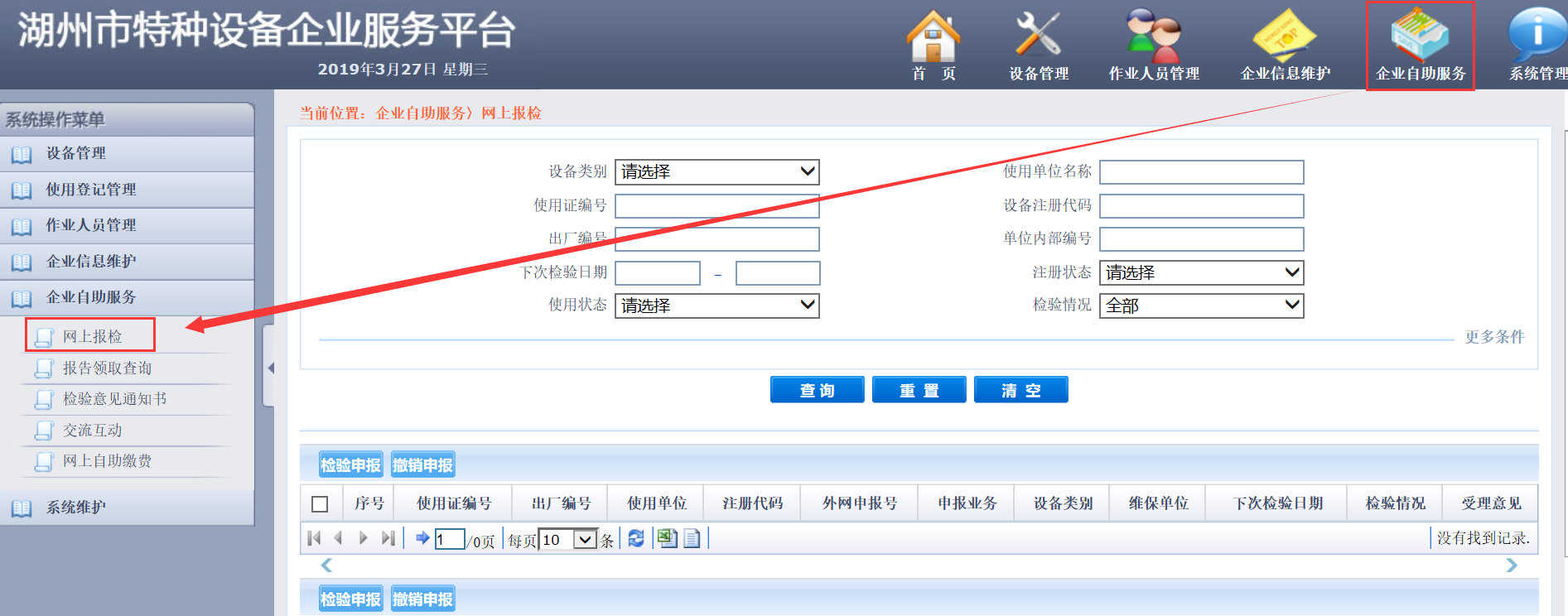 图5-1-15.1.2、在上方查询界面，可以根据需要报检的设备信息进行查询，点击“更多条件”能够输入更多查询条件（图5-1-2）。注：如果需要查询所有设备，无需填写查询信息，直接点击“查询”按钮。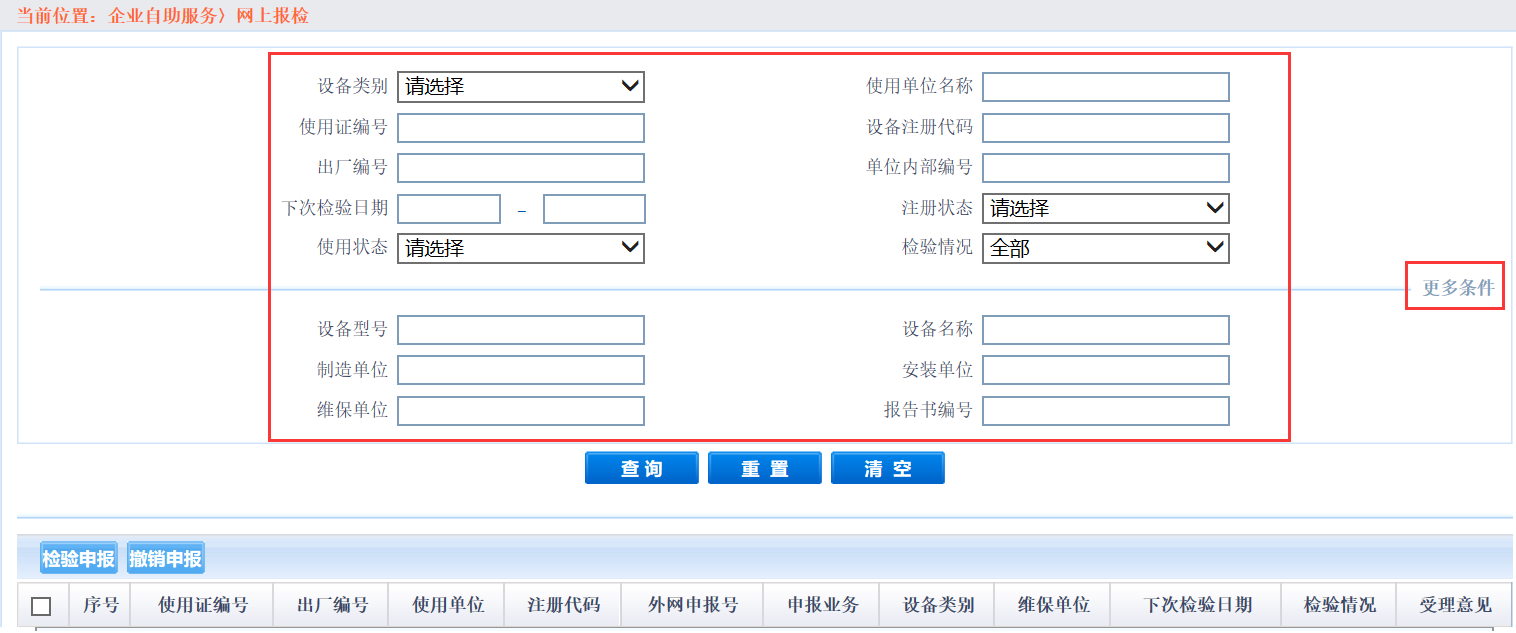 图5-1-25.1.3、系统会根据查询条件展示查询结果，点击需要申报设备后面的“申报登记”按钮（图5-1-3）。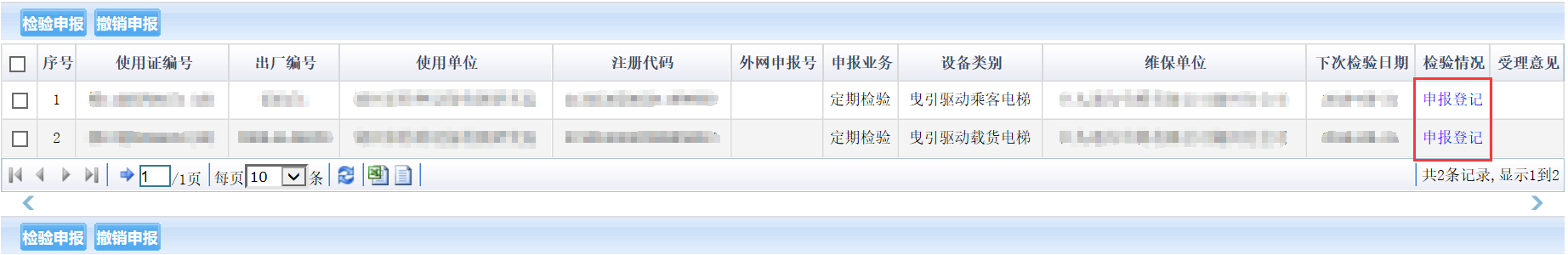 图5-1-35.1.4、如果有多台设备批量申报，可以勾选所有需要申报的设备，再点击“检验申报”按钮（图5-1-4）。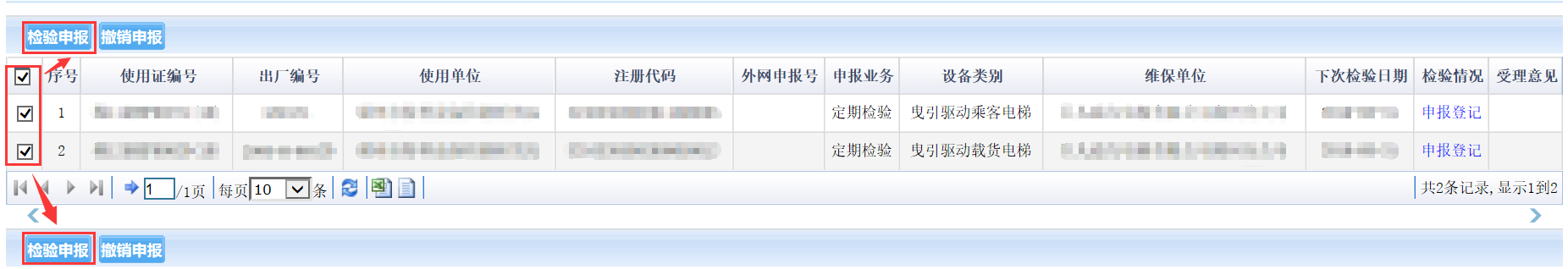 图5-1-45.1.5、在申报界面上方填写报检信息，包括检验联系人、检验联系电话、联系地址（图5-1-5）。注：外网申报序列号由系统自动生成，无需修改。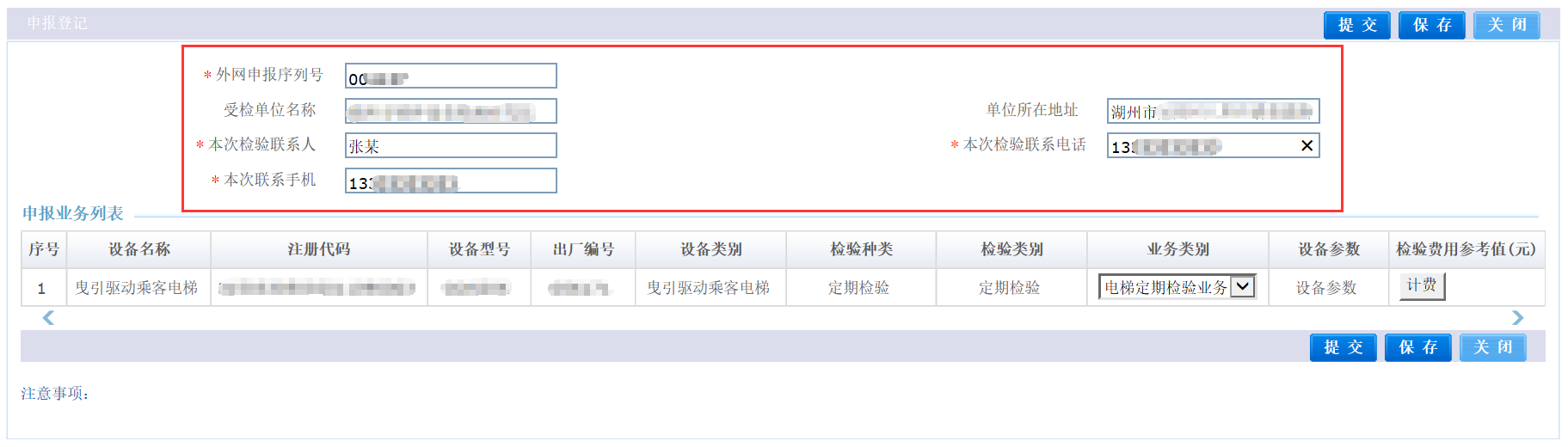 图5-1-55.1.6、点击列表后方的“计费”按钮，可以弹出检验费用参考值计算界面（图5-1-6）。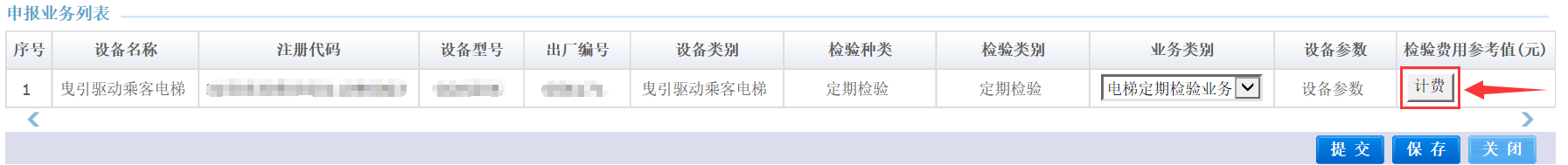 图5-1-65.1.7、根据设备信息填写相关参数后，点击“合计”按钮，系统会计算出检验费用的参考值（图5-1-7）。注：检验费用计算仅供参考，以实际缴款通知书为准。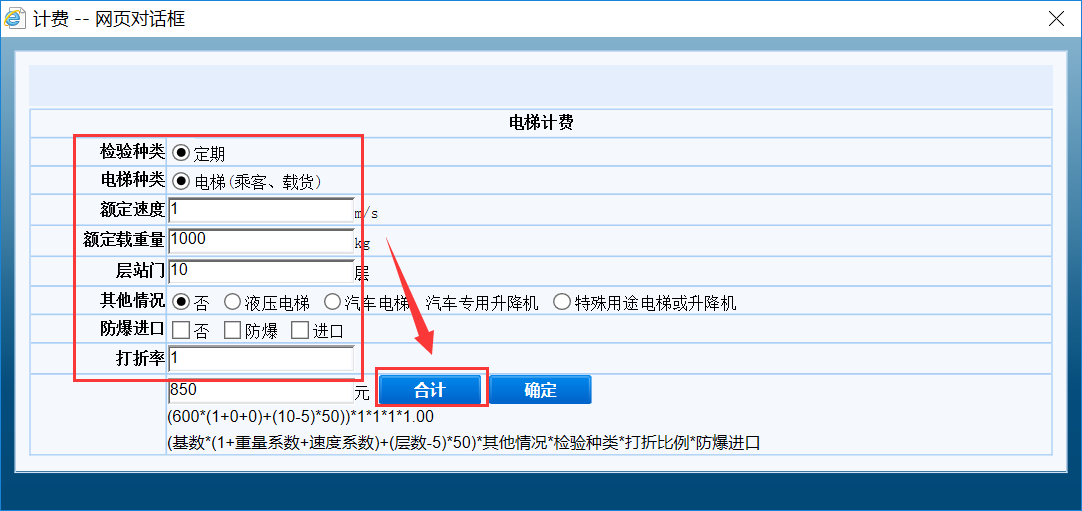 图5-1-75.1.8、所有信息确认无误后，点击“提交”按钮，完成申报（图5-1-8）。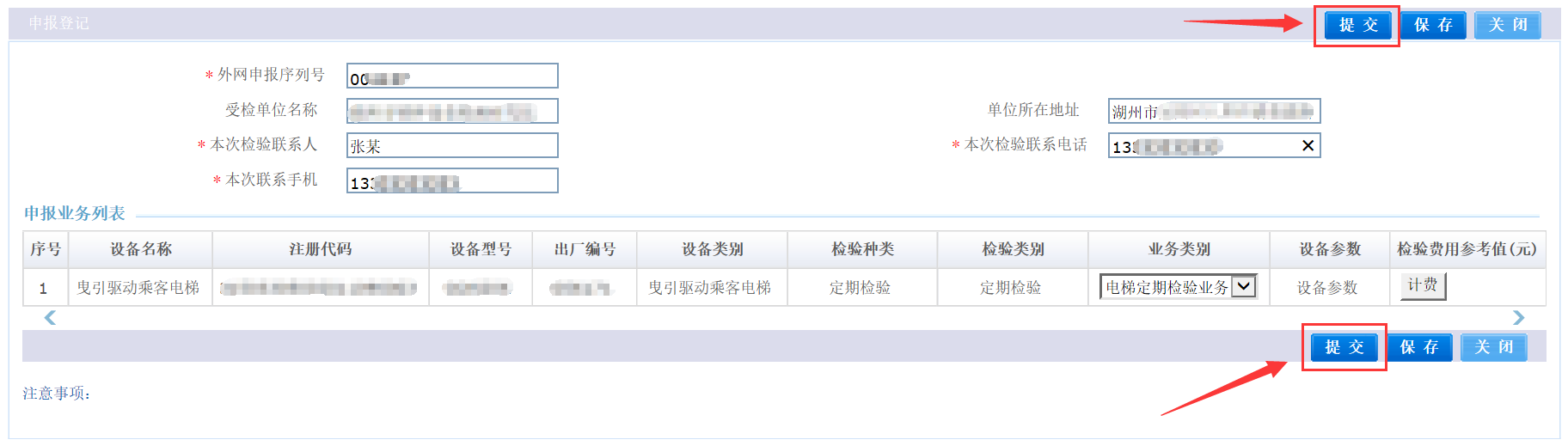 图5-1-85.1.9、申报完成后，在报检查询界面中，如果受理意见显示为“同意”，说明该台设备已报检成功（图5-1-9）。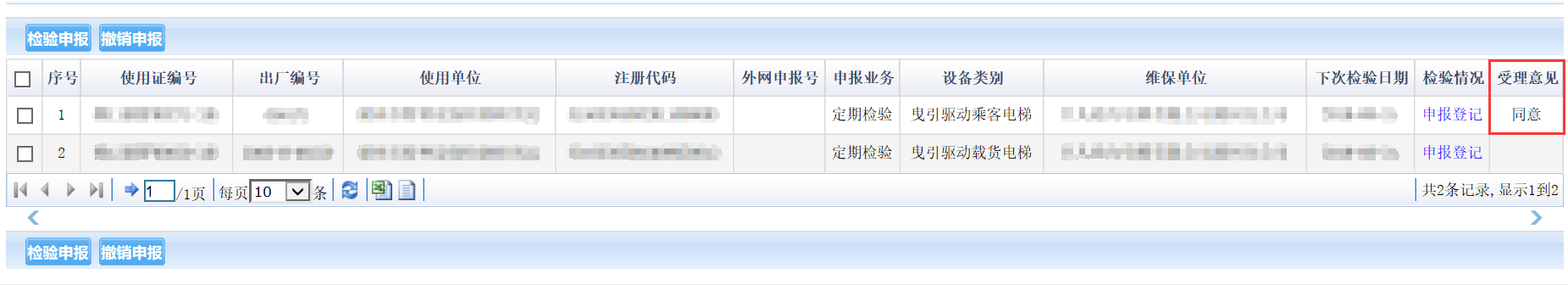 图5-1-95.2、交流互动5.2.1、点击菜单栏上方“企业自助服务”，再点击左侧菜单栏的“交流互动”，进入交流互动界面（图5-2-1）。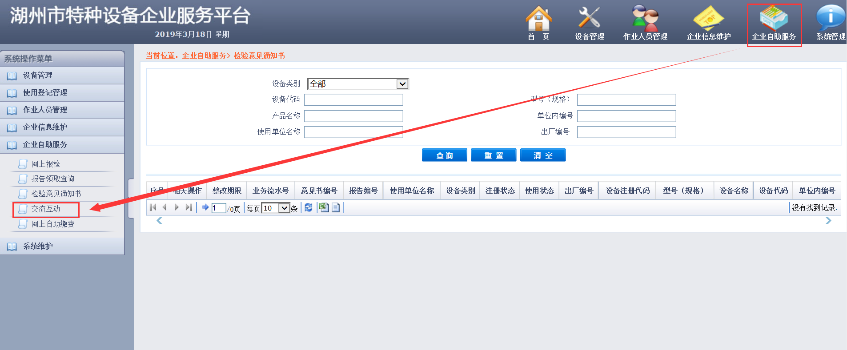 图5-2-15.2.2、在交流互动界面，点击“发起交流”按钮，可与市场监管局发起交流（图5-2-2）。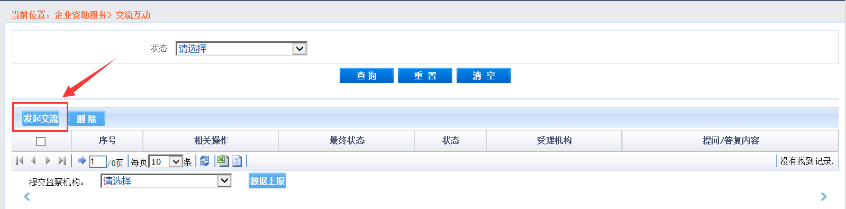 图5-2-25.2.3、在交流界面，输入需要咨询的问题或意见建议等内容，如果有附件，点击“浏览”按钮上传相关附件，然后点击“保存”按钮提交内容（图5-2-3）。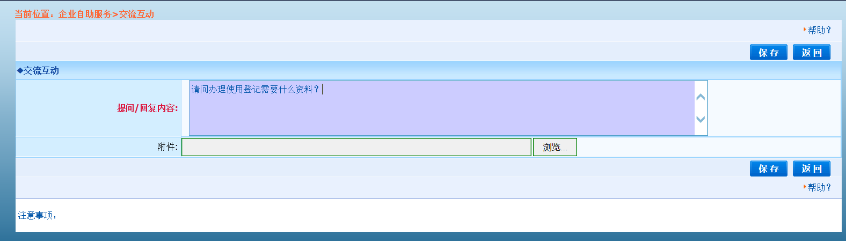 图5-2-35.2.4、提交后，系统会自动提交至单位所在地区的市场监管局（图5-2-4）。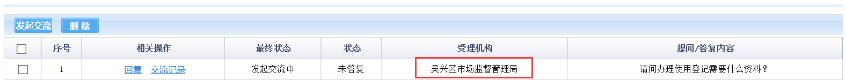 图5-2-45.2.5、如果需要提交至其他县区的市场监管局，可以在列表下方“提交监察机构”下拉框中选择相应的市场监管局，然后点击“提交”按钮（图5-2-5）。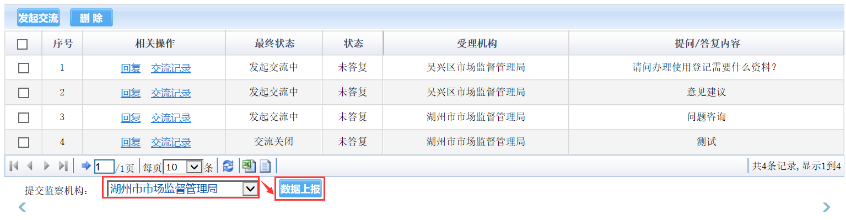 图5-2-55.2.6、在列表中，可以查看所有交流记录，包括状态、受理机构、内容等。其中最终状态为“交流关闭”说明交流已结束，无法再提问或回复（图5-2-6）。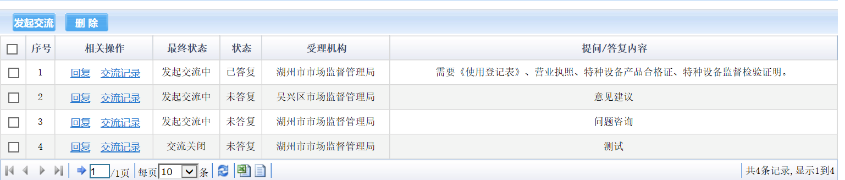 图5-2-65.2.7、点击列表“相关操作”列的“回复”链接，可以继续发送交流内容或回复收到的内容（图5-2-7）。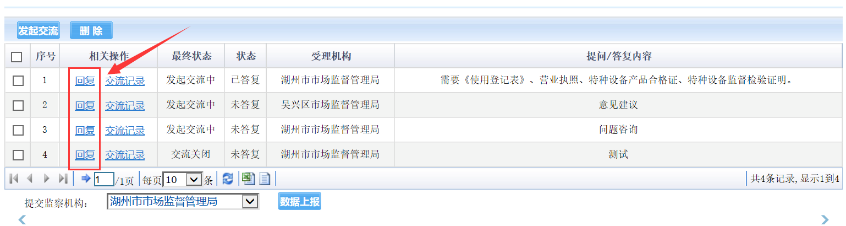 图5-2-75.2.8、点击列表“相关操作”列的“交流记录”链接，可以查看之前所有的交流记录（图5-2-8）。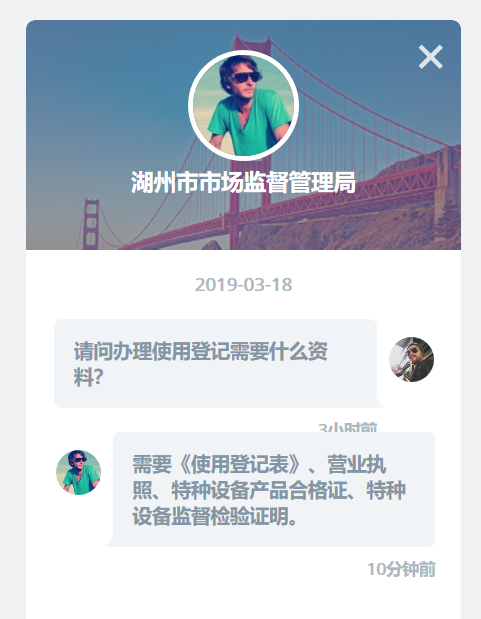 图5-2-8六、系统维护6.1、账户信息维护6.1.1、点击菜单栏上方“系统管理”，再点击左侧菜单栏的“账户信息维护”，进入账户信息维护界面（图7-1-1）。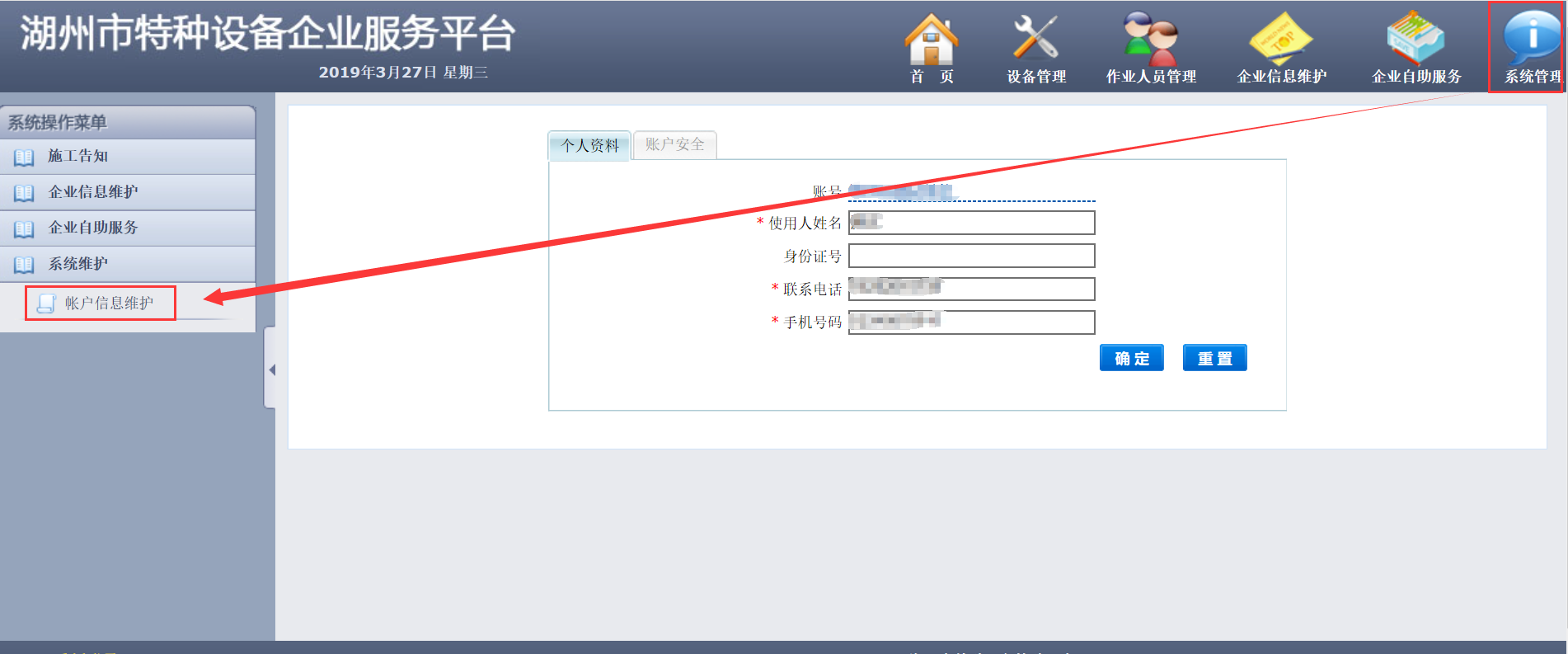 图6-1-16.1.2、在“个人资料”选项卡下，可以根据实际情况完善个人资料信息，填写完成后点击“确定”按钮保存资料（图6-1-2）。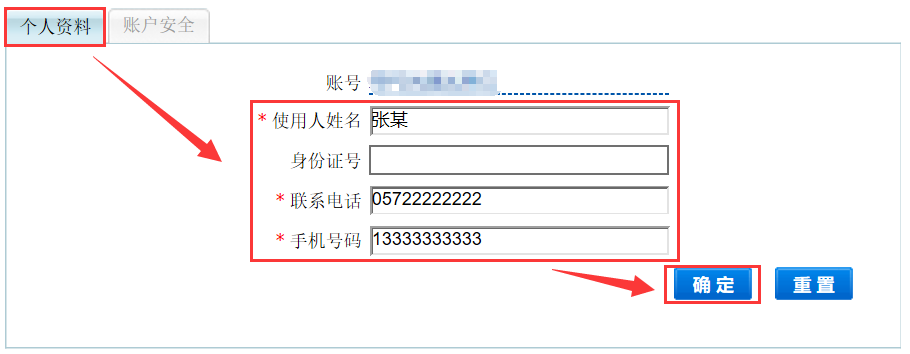 图6-1-26.1.3、在“账户安全”选项卡，可以修改企业服务平台的登录密码，输入“当前密码”和“新密码”后，点击“确定”按钮完成密码修改（图6-1-3）。图6-1-3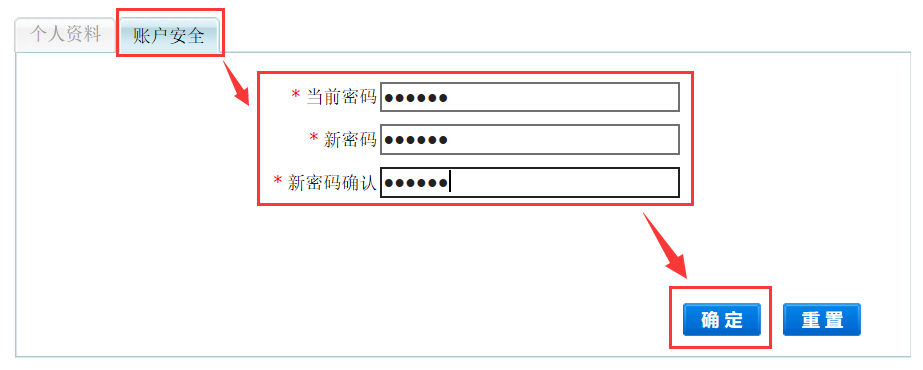 七、常见问题7.1、密码错误问题描述：在登录界面，输入账号和密码后，点击登录，系统提示“密码错误，请重新输入”（图7-1）。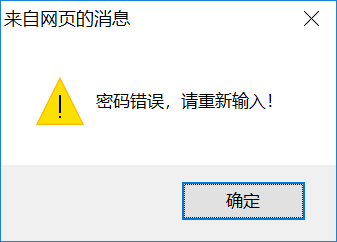 图7-1解决方法一：账号和密码其中一个有误，系统均会提示“密码错误，请重新输入”。核对账号密码是否输入正确（如输错、漏输、字母大小写有误等）后，再次尝试。解决方法二：如果尝试多次后仍未登录成功，可以携带法人授权书（加盖公章、法人签字）、经办人身份证原件至湖州市特种设备检测研究院办理密码重置。7.2、界面显示问题问题描述：界面显示内容不全，右边下方列表区域空白，无“查询”按钮（图7-2）。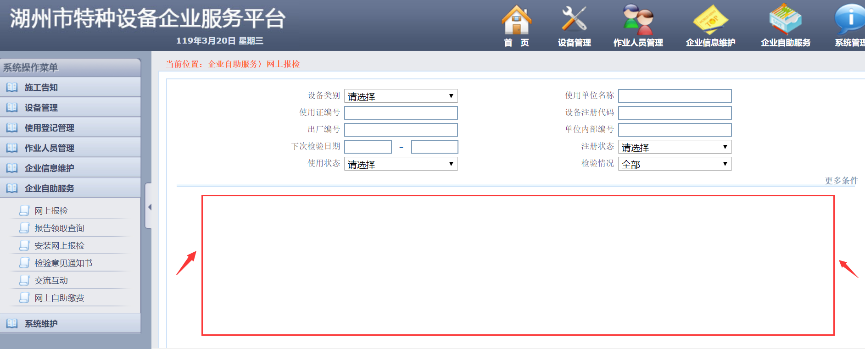 图7-2解决方法：更换浏览器版本，目前企业服务平台只支持IE8及以上版本。具体设置方法请详见【附录一：浏览器设置】。7.3、无法搜索到设备问题描述：在设备综合查询、超期设备查询、不合格设备查询、即将到期设备查询中，输入搜索条件，点击“查询”后，没有搜索到相关设备。解决方法一：确认搜索的条件是否正确，如设备类别、设备编号、使用状态等信息。核对后重新查询。解决方法二：减少搜索条件。比如，只输入注册代码进行查询。解决方法三：进入设备总览中查询。在设备总览中，点击设备类别后对应的数字，进入设备明细界面，详见【4.1、设备总览】。附录一、浏览器设置目前企业服务平台只支持Windows操作系统和IE8及以上版本浏览器。Windows操作系统现今一般都安装IE8及以上浏览器，其中IE8可以直接使用企业服务平台，IE9开始需要设置兼容性视图后才能正常使用。1、IE浏览器设置 1.1、打开IE浏览器，点击右上角齿轮图标（或按键盘Alt+X组合键），选择“兼容性视图设置”项。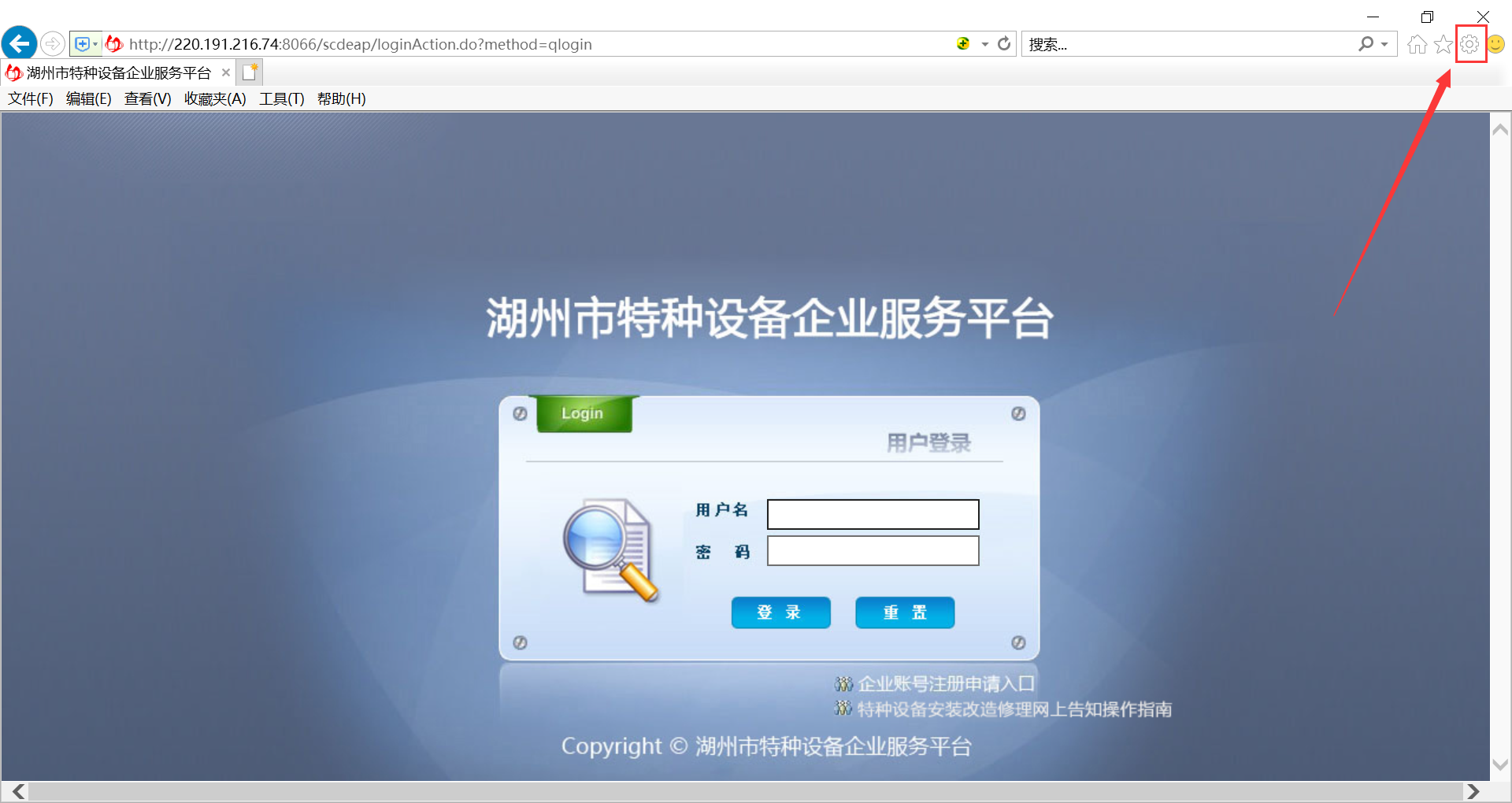 1.2、在兼容性视图设置界面，“添加此网站”处输入“220.191.216.74”，然后点击“添加”按钮，再点击“关闭”按钮。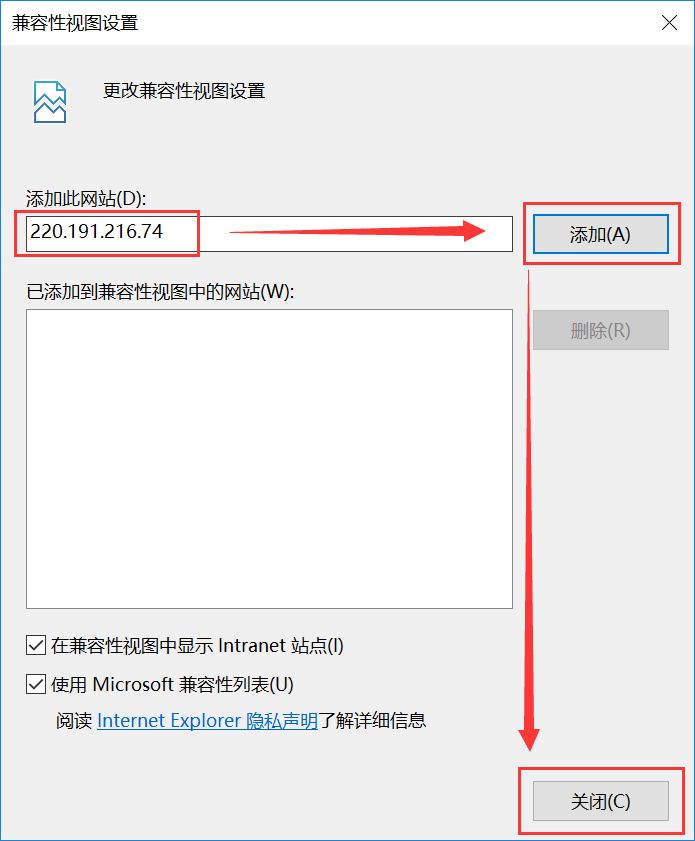 1.3、完成设置后，重启浏览器，再次访问企业服务平台即可正常使用。2、其他浏览器设置目前支持的其他浏览器只有360安全浏览器、360极速浏览器、QQ浏览器、搜狗浏览器、百度浏览器等具备兼容模式的浏览器，使用前提是电脑中已安装IE8及以上浏览器，同时按照【1、IE浏览器设置】完成设置。以360浏览器为例：首先打开企业服务平台，点击浏览器地址栏后方小图标（一般以闪电或英文字母e展示），选择兼容模式即可。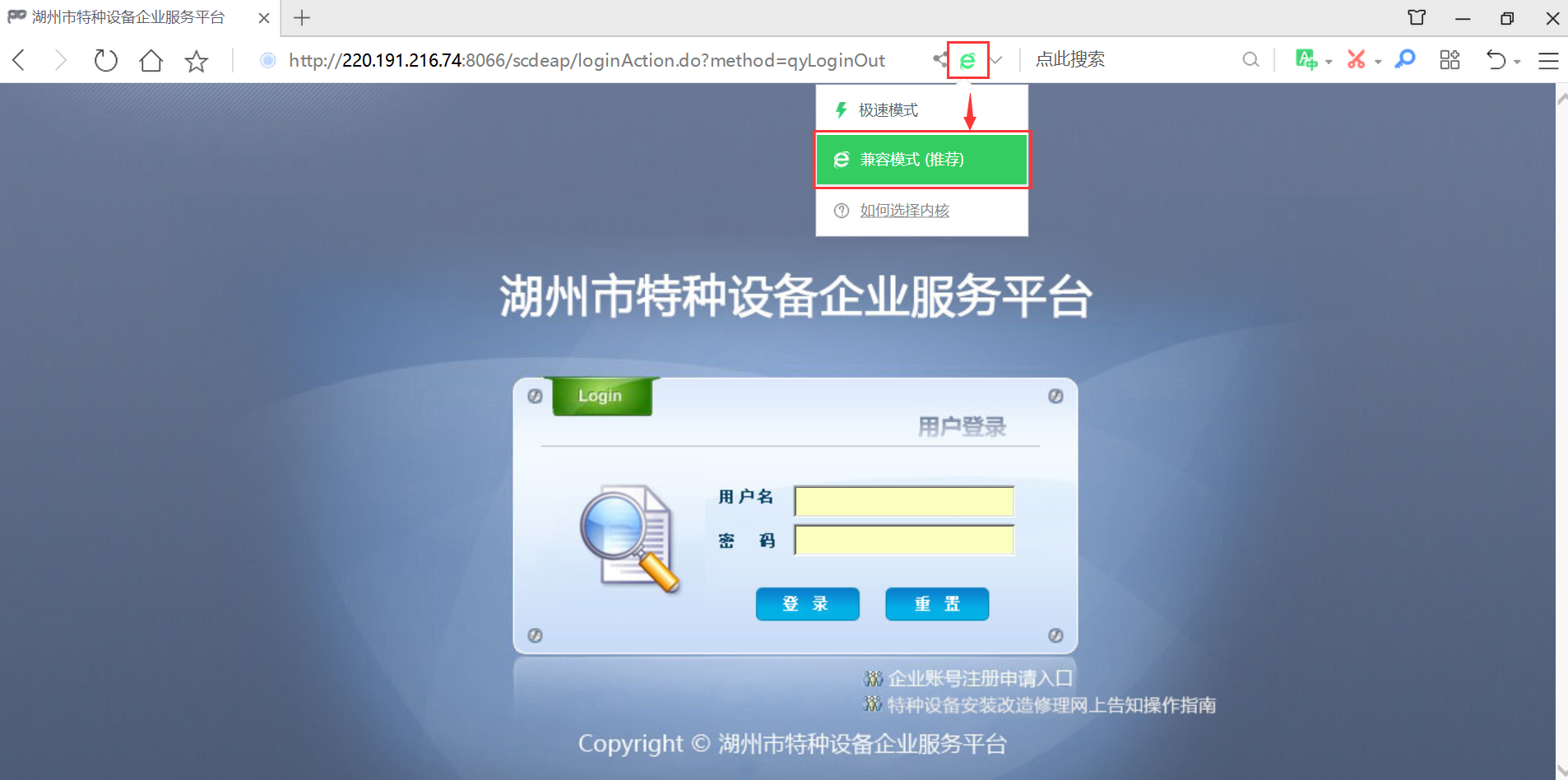 附录二、联系方式联系电话：质量和科技管理部：0572-2523106负责企业服务平台问题解答和咨询等。办事大厅：负责检验申报、报告领取等。吴兴区、经济开发区：0572-2523107南浔区：0572-3652231德清县：0572-8083880长兴县：0572-6890121安吉县：0572-5028082单位地址：湖州市特种设备检测研究院本部：湖州市吴兴区安吉路299号；南浔办事处：湖州市南浔镇南林中路660号2号楼；德清检验站：湖州市德清县武康镇英溪南路318号；长兴检验站：湖州市长兴县雉州大道108号；安吉检验站：湖州市安吉县云鸿路转椅市场二期9幢11号。湖州市特种设备检测研究院 印制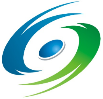 